Tiger football CAMP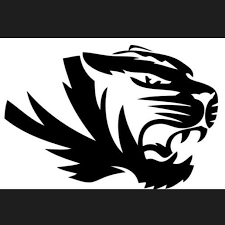 Where: The Jungle @ Spainhower Field, Culver-Stockton College, QUKHS Camp- July 8, 9 July 12th -15th, July 19th-21st (Led by HS Coaching staff) Time: 6-9am Cost:$ 30 ______C-SC Camp- July 16th (Per Board Approval) $ 40 _______QU Camp- July 22nd (Per Board Approval) $ 25 ________Every kid that goes to QU, CSC Camp will play!!!      Total Paid $_______Name: ____________________   Grade Entering: _______   Age: ____   Birthdate: ____________Address: ___________________ City: ______________ Zip: ___________   Phone: _______________Emergency: _______________Shirt Size (Circle): Adult S M L XL XXL XXXL**Identification and Medical Treatment Authorization** The undersigned parents and/or guardians of (campers name) ____________________, the applicant, for and in further consideration of the football camp acceptation said applicant, does hereby release and discharge Kirksville R-III Schools and it’s representatives, employees, and agents from any and all debts, claims, demands, actions, damages, causes of action, judgments, or suits of any kind which may arise or be occasioned as a result of any course of instruction or the applicants participation in the football camp. In addition, I/we being the parents and/or guardians of the applicant authorize the Kirksville R-III and its agent’s permission to request emergency medical treatment or care as necessary to insure the well-being of our dependent. Further, I claim the registrant has had a physical examination in the past year and was found fit for all physical endeavors. Signature of Parent or Guardian: _________________________ Date: ____________________ Family Health Insurance Provider: ____________________________________________________ Family Health Insurance Policy #:_____________________________________________________ **Camper Code of Conduct Contract** As a participant in the Kirksville Tiger Football Camp, I agree to comply with all of the rules, regulations, and directives of the coaching staff, and I will treat all of the coaching staff and other camp participants with respect, courtesy, and good will. I have read the above statement and understand that failure to comply with that statement may result in my removal from the camp without refund. Participants Signature: _________________________ Date: _______________________For additional information contact Kevin Krietemeyer by email at kkrietemeyer@kirksville.12.mo.us or kkietemeyer@culver.edu you can also register online @ https://forms.gle/NMj9gYXZhswX3Jct9Cash or Check: Make Check to - Tiger Football, Drop off @ KHS Office.  The cost for all 3 camps is $95 or just come to ours for $30. QU/KHS will be giving out a shirt with its camp. Walk Ups Welcome - Camp is open to all Kirksville and surrounding area 9th -12th. Culver and QU Football camps are team camps and are additional to Kirksville High School Camp. 